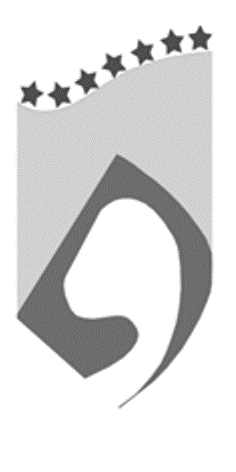 شیوه نامه تدوین و نگارش رساله، پایان نامه موسسه آموزش عالی فضیلت سمنان  1- تنظیم بخش‌هاترتیب بخش های مختلف رساله، پايان نامه يا پروژه تحقیقاتی به همراه شیوه تنظیم آنها به شرح جدول 1 انجام شود.  جدول 1- ترتیب بخش ها و شیوه تنظیم آنها2-نوع قلم و فاصله بین خطوطدر سرتاسر نوشتار، نوشته های فارسی با قلم B Nazanin و نوشته های لاتین با قلم Times New Roman و با نرم افزار Word مطابق جدول 2 تایپ شوند.جدول2- نوع، اندازه، حالت قلم و فاصله بین خطوط4-صفحه بندی و شماره گذاری4-1-صفحه بندیصفحه‌بندی مطالب در سرتاسر نوشتار باید به صورت زیر تعریف شود:حاشیه سمت راست صفحه:		4 سانتی مترحاشیه سمت چپ صفحه:		3 سانتی مترحاشیه بالای صفحه:		3 سانتی مترحاشیه پایین صفحه:		3 سانتی مترسطر اول هر پاراگراف حدود 1 سانتی متر عقب تر نسبت به کادر اصلی شروع شود. فرمول ها اعم از فرمول های ریاضی و یا آماری، باید در محدوده مجاز صفحه و از سمت چپ شروع به تایپ گردند. فاصله بین فرمولها و نیز فاصله ی یک فرمول از سطر بالا و یا پایین متن، بسته به نوع فرمول باید مناسب انتخاب شود، به صورتیکه نه زیاد متراکم و نه زیاد دور از یکدیگر به نظر آید.کلیه حقوق مادی و معنوی مترتب بر نتایج مطالعات، ابتکارات، و نوآوری‌های ناشی‌ از تحقیق موضوع این پایاننامه (رساله) متعلق به موسسه آموزش عالی فضیلت است.*** تعهد نامه***اینجانب....................... دانشجوی کارشناسی ارشد/ دکتری رشته...........................گرایش................... موسسه آموزش علی فضیلت سمنان، گروه.....................تعهد مینمایم که محتوای این پایاننامه نتیجه تلاش و تحقیقات خود بوده و از هیچ منبعی کپیبرداری نشده و به پایان رسانیدن آن نتیجه تلاش و مطالعات مستمر اینجانب و راهنمایی و مشاوره اساتید محترم بوده است. درصورت اثبات خلاف مندرجات فوق، به تشخيص دانشگاه مطابق با ضوابط و مقررات حاكم (قانون حمايت از حقوق مؤلفان و مصنفان و قانون ترجمه و تكثير كتب و نشريات و آثار صوتي، ضوابط و مقررات آموزشي، پژوهشي و انضباطي ...) با اينجانب رفتار خواهد شد و حق هرگونه اعتراض درخصوص احقاق حقوق مكتسب و تشخيص و تعيين تخلف و مجازات را از خويش سلب مي‌نمايم. در ضمن، مسؤوليت هرگونه پاسخگويي به اشخاص اعم از حقيقي و حقوقي و مراجع ذي‌صلاح (اعم از اداري و قضايي) به عهده‌ي اينجانب خواهد بود و دانشگاه هيچ‌گونه مسؤوليتي در اين خصوص نخواهد داشت.                                                                                                                امضاءنام و نام خانوادگیتاریخ:     /    /    13`مؤسسه آموزش عالی غیردولتی فضیلتگروه مدیریت                                                     پایان نامه کارشناسی ارشد رشته: ......... گرایش: .........عنوان :.................استاد راهنما: ................استاد مشاور: ................پژوهشگر:.............ماه و سال دانش آموختگی(دفاع)Non Government Higher Education Institute of FazilatThesis Submitted in Partial Fulfillment of theRequirements for the Degree of Master of Art (M.A) in (name of course)Title...................Supervisor:...........Advisor:...........By:...........Month- Year of Graduationترتیب بخش هاترتیب بخش هاشیوه تنظیمشیوه تنظیمتوضیحات1-جلد پایان نامهروی جلد(همانند نمونه در پایین صفحه)روی جلد(همانند نمونه در پایین صفحه)روی جلد(همانند نمونه در پایین صفحه)جلد از نوع گالینگور و عناوین روی جلد، عطف و پشت جلد به شکل زرکوب چاپ شوند. رنگ جلد برای کلیه رشته‌های مدیریت، سرمه ای و برای رشته حسابداری سبز است.1-جلد پایان نامهعطف عطف عطف جلد از نوع گالینگور و عناوین روی جلد، عطف و پشت جلد به شکل زرکوب چاپ شوند. رنگ جلد برای کلیه رشته‌های مدیریت، سرمه ای و برای رشته حسابداری سبز است.1-جلد پایان نامهپشت جلد(همانند نمونه در پایین صفحه)پشت جلد(همانند نمونه در پایین صفحه)پشت جلد(همانند نمونه در پایین صفحه)جلد از نوع گالینگور و عناوین روی جلد، عطف و پشت جلد به شکل زرکوب چاپ شوند. رنگ جلد برای کلیه رشته‌های مدیریت، سرمه ای و برای رشته حسابداری سبز است.2- صفحه سفید2- صفحه سفید--بعد از جلد پایان نامه، یک صفحه سفید قرار گیرد.3- صفحه عنوان فارسی3- صفحه عنوان فارسی--تمام مندرجات روی جلد پایان نامه به همان ترتیب آورده شود.4- تاییدیه هیات داوران4- تاییدیه هیات داوران--تصویر صورت جلسه دفاع که توسط اعضای هیات داوران امضاء شده است. (از کارشناس تحصیلات تکمیلی دانشگاه گرفته شود)5- صفحه حقوقی حقوق مادی و معنوی دانشگاهمطابق پیوست شماره 2مطابق پیوست شماره 2عبارت زیر در ابتدای صفحه درج گردد:" کلیه حقوق مادی و معنوی مرتبط بر نتایج مطالعات، ابتکارات و نوآوری‌های ناشی از تحقیق موضوع این رساله متعلق به مؤسسه آموزش عالی غیرانتفاعی فضیلت سمنان می باشد."5- صفحه حقوقی تعهدنامه دانشجومطابق پیوست شماره 2مطابق پیوست شماره 2تنظیم در یک صفحه جداگانه6- صفحه تقدیم به6- صفحه تقدیم به--این صفحه اختیاری است و در صورت تمایل، تنها یک صفحه به آن اختصاص داده شود.7- صفحه تشکر و قدردانی7- صفحه تشکر و قدردانی--این صفحه اختیاری است و در صورت تمایل، تنها یک صفحه به آن اختصاص داده شود.8- چکیده فارسی8- چکیده فارسیچکیده حداکثر 250 کلمه در یک پاراگراف و با حداکثر 6 واژه کلیدی.در ابتدای چکیده عنوان پژوهش به همراه نام اساتید و دانشجو ذکر  شود. چکیده حداکثر 250 کلمه در یک پاراگراف و با حداکثر 6 واژه کلیدی.در ابتدای چکیده عنوان پژوهش به همراه نام اساتید و دانشجو ذکر  شود. چكيده بايد در عين كوتاه بودن پاسخگوي سه پرسش اساسی باشد؛ 1-سوال يا مسئله تحقيق چيست؟2-روش پاسخگويي به سوال يا حل مسئله كدام است ؟ و 3-يافته هاي مهم بدست آمده كدامند و چه نتيجه‌ای از آنها مي توان گرفت؟  همچنین در چکیده از اشاره به تاریخچه، توصیف تکنیکها، فصلبندی، ذکر منابع و آوردن فرمول ها، نمودارها و جداول خودداری گردد.تذکر1: بخش های1 تا 9 بدون شماره گذاری صفحه آورده می شوند. در واقع هيچکدام از صفحات قبل از فهرست‌ها شماره گذاری نمی شوند.تذکر1: بخش های1 تا 9 بدون شماره گذاری صفحه آورده می شوند. در واقع هيچکدام از صفحات قبل از فهرست‌ها شماره گذاری نمی شوند.تذکر1: بخش های1 تا 9 بدون شماره گذاری صفحه آورده می شوند. در واقع هيچکدام از صفحات قبل از فهرست‌ها شماره گذاری نمی شوند.تذکر1: بخش های1 تا 9 بدون شماره گذاری صفحه آورده می شوند. در واقع هيچکدام از صفحات قبل از فهرست‌ها شماره گذاری نمی شوند.تذکر1: بخش های1 تا 9 بدون شماره گذاری صفحه آورده می شوند. در واقع هيچکدام از صفحات قبل از فهرست‌ها شماره گذاری نمی شوند.9- فهرست مطالب 9- فهرست مطالب 9- فهرست مطالب 9- فهرست مطالب فهرست مطالب در آخرین مرحله گزارش تنظیم شود. 10- فهرست جدول ها 10- فهرست جدول ها 10- فهرست جدول ها در صورت وجود، فهرست آن ها باید تنظیم شود.11- فهرست اشکال، عکس ‌ها و نقشه‌ها 11- فهرست اشکال، عکس ‌ها و نقشه‌ها 11- فهرست اشکال، عکس ‌ها و نقشه‌ها در صورت وجود، فهرست آن ها باید تنظیم شود.12- فهرست علائم و اختصارات12- فهرست علائم و اختصارات12- فهرست علائم و اختصاراتدر صورت وجود، فهرست آن ها باید تنظیم شود.تذکر2: صفحات کلیه «فهرست»ها (بخش های 10 تا 13) با حروف ابجد( الف، ب، و...) شماره گذاری می شوند(در پایین صفحه و به صورت چپ چین).تذکر2: صفحات کلیه «فهرست»ها (بخش های 10 تا 13) با حروف ابجد( الف، ب، و...) شماره گذاری می شوند(در پایین صفحه و به صورت چپ چین).تذکر2: صفحات کلیه «فهرست»ها (بخش های 10 تا 13) با حروف ابجد( الف، ب، و...) شماره گذاری می شوند(در پایین صفحه و به صورت چپ چین).تذکر2: صفحات کلیه «فهرست»ها (بخش های 10 تا 13) با حروف ابجد( الف، ب، و...) شماره گذاری می شوند(در پایین صفحه و به صورت چپ چین).تذکر2: صفحات کلیه «فهرست»ها (بخش های 10 تا 13) با حروف ابجد( الف، ب، و...) شماره گذاری می شوند(در پایین صفحه و به صورت چپ چین).13-متن اصلی فصل اول: کلیات  تحقیقفصل اول: کلیات  تحقیقفصل اول: کلیات  تحقیقتذکر3: شماره گذاری با اعداد از اولين صفحه فصل اول آغاز و تا قبل از چکیده لاتین ادامه می يابد. شماره صفحات در پایین صفحه و به صورت چپ چین درج می شود. صفحات ابتدای هر فصل که عنوان فصل می باشد، باید در شماره‌گذاری منظور اما در پایین صفحه درج نگردد. چکیده لاتین و صفحه عنوان لاتین شماره گذاری نمی شوند.13-متن اصلی فصل دوم: بررسی مبانی نظریفصل دوم: بررسی مبانی نظریفصل دوم: بررسی مبانی نظریتذکر3: شماره گذاری با اعداد از اولين صفحه فصل اول آغاز و تا قبل از چکیده لاتین ادامه می يابد. شماره صفحات در پایین صفحه و به صورت چپ چین درج می شود. صفحات ابتدای هر فصل که عنوان فصل می باشد، باید در شماره‌گذاری منظور اما در پایین صفحه درج نگردد. چکیده لاتین و صفحه عنوان لاتین شماره گذاری نمی شوند.13-متن اصلی فصل سوم: روششناسی تحقیقفصل سوم: روششناسی تحقیقفصل سوم: روششناسی تحقیقتذکر3: شماره گذاری با اعداد از اولين صفحه فصل اول آغاز و تا قبل از چکیده لاتین ادامه می يابد. شماره صفحات در پایین صفحه و به صورت چپ چین درج می شود. صفحات ابتدای هر فصل که عنوان فصل می باشد، باید در شماره‌گذاری منظور اما در پایین صفحه درج نگردد. چکیده لاتین و صفحه عنوان لاتین شماره گذاری نمی شوند.13-متن اصلی فصل چهارم: تجزیه و تحلیل داده هافصل چهارم: تجزیه و تحلیل داده هافصل چهارم: تجزیه و تحلیل داده هاتذکر3: شماره گذاری با اعداد از اولين صفحه فصل اول آغاز و تا قبل از چکیده لاتین ادامه می يابد. شماره صفحات در پایین صفحه و به صورت چپ چین درج می شود. صفحات ابتدای هر فصل که عنوان فصل می باشد، باید در شماره‌گذاری منظور اما در پایین صفحه درج نگردد. چکیده لاتین و صفحه عنوان لاتین شماره گذاری نمی شوند.13-متن اصلی فصل پنجم: بحث، نتیجه گیری و پیشنهادهافصل پنجم: بحث، نتیجه گیری و پیشنهادهافصل پنجم: بحث، نتیجه گیری و پیشنهادهاتذکر3: شماره گذاری با اعداد از اولين صفحه فصل اول آغاز و تا قبل از چکیده لاتین ادامه می يابد. شماره صفحات در پایین صفحه و به صورت چپ چین درج می شود. صفحات ابتدای هر فصل که عنوان فصل می باشد، باید در شماره‌گذاری منظور اما در پایین صفحه درج نگردد. چکیده لاتین و صفحه عنوان لاتین شماره گذاری نمی شوند.14-فهرست منابع14-فهرست منابعمنبع نویسی درون و انتهای متن مطابق استاندارد انجمن روان‌شناسی آمریکا (APA).ابتدا منابع فارسی و در انتها منابع انگلیسی بدون شماره گذاری15- پیوست ها15- پیوست هااین بخش در برگیرنده مطالبی می باشد که تکمیل کننده برخی از اطلاعات مندرج در متن اصلی است که ترجیحا به دلیل جلوگیری از طولانی شدن متن اصلی پس از فهرست منابع به صورت پیوست گزارش می شوند. برخی از مهمترین پیوست ها عبارتند از نمونه پرسشنامه و خروجی نرم افزار مانند تحلیل های آماری.این بخش در برگیرنده مطالبی می باشد که تکمیل کننده برخی از اطلاعات مندرج در متن اصلی است که ترجیحا به دلیل جلوگیری از طولانی شدن متن اصلی پس از فهرست منابع به صورت پیوست گزارش می شوند. برخی از مهمترین پیوست ها عبارتند از نمونه پرسشنامه و خروجی نرم افزار مانند تحلیل های آماری.این بخش در برگیرنده مطالبی می باشد که تکمیل کننده برخی از اطلاعات مندرج در متن اصلی است که ترجیحا به دلیل جلوگیری از طولانی شدن متن اصلی پس از فهرست منابع به صورت پیوست گزارش می شوند. برخی از مهمترین پیوست ها عبارتند از نمونه پرسشنامه و خروجی نرم افزار مانند تحلیل های آماری.16- چکیده لاتین16- چکیده لاتیندر ابتدای چکیده عنوان لاتین پژوهش به همراه نام لاتین اساتید و دانشجو ذکر شود.در ابتدای چکیده عنوان لاتین پژوهش به همراه نام لاتین اساتید و دانشجو ذکر شود.مطابق با چکیده فارسی به زبان انگلیسی، حداکثر در یک صفحه17-صفحه عنوان لاتین17-صفحه عنوان لاتینمطابق با پشت جلد مطابق با پشت جلد مطابق با پشت جلد 19-صفحه آخر19-صفحه آخر--قبل از رویه پشت جلد پایان نامه، یک صفحه سفید A4 قرار گیرد.تذکر 4: تعداد صفحات پایاننامه کارشناسی ارشد و پروژه، بدون در نظر گرفتن صفحات اولیه، پیوستها و منابع (پنج فصل پایاننامه) حداکثر 120 صفحه باشد.تذکر 4: تعداد صفحات پایاننامه کارشناسی ارشد و پروژه، بدون در نظر گرفتن صفحات اولیه، پیوستها و منابع (پنج فصل پایاننامه) حداکثر 120 صفحه باشد.تذکر 4: تعداد صفحات پایاننامه کارشناسی ارشد و پروژه، بدون در نظر گرفتن صفحات اولیه، پیوستها و منابع (پنج فصل پایاننامه) حداکثر 120 صفحه باشد.تذکر 4: تعداد صفحات پایاننامه کارشناسی ارشد و پروژه، بدون در نظر گرفتن صفحات اولیه، پیوستها و منابع (پنج فصل پایاننامه) حداکثر 120 صفحه باشد.تذکر 4: تعداد صفحات پایاننامه کارشناسی ارشد و پروژه، بدون در نظر گرفتن صفحات اولیه، پیوستها و منابع (پنج فصل پایاننامه) حداکثر 120 صفحه باشد.نوع متن نوع متن حالت قلمنوع قلماندازه قلمفاصله خطوطچکیدهچکیده فارسیمعمولی(Regular)B Nazanin 12Singleچکیدهکلیدواژه فارسیپررنگ (Bold)B Nazanin 12Singleچکیدهچکیده لاتینمعمولیTimes New Roman 12Singleچکیدهکلید واژه لاتینپررنگTimes New Roman 12Singleفهرست‌ها(مطالب، جدول‌ها، شکل‌ها و نمودارها)متن فارسیمعمولیB Nazanin 13Exactly 25فهرست‌ها(مطالب، جدول‌ها، شکل‌ها و نمودارها)متن لاتینمعمولیTimes New Roman 11Exactly 25فصل های پایان نامهمتن فارسیمعمولیB Nazanin 14Exactly 25فصل های پایان نامهاختصارات یا کلمات لاتین درون متنمعمولیTimes New Roman 12Exactly 25زیر نویس (پاورقی)متن فارسیمعمولیB Nazanin 11Singleزیر نویس (پاورقی)متن لاتینمعمولیTimes New Roman 9Singleمتن درون جدول‌ها، نمودارها و شکل‌هامتن فارسیمعمولی B Nazanin 12Singleمتن درون جدول‌ها، نمودارها و شکل‌هامتن لاتینمعمولیTimes New Roman 10Singleفهرست منابعمنابع فارسیمعمولی B Nazanin 12Exactly 20فهرست منابعمنابع لاتینمعمولیTimes New Roman 10Exactly 20شماره و عنوان جداول و اشکالشماره و عنوان جداول و اشکالمعمولی B Nazanin 11-عناوین اصلی و فرعیعنوان اصلیپررنگ B Nazanin 14-عناوین اصلی و فرعیعنوان فرعی اولپررنگ B Nazanin 13-عناوین اصلی و فرعیعنوان فرعی دوم به بعدپررنگB Nazanin 12-تذکر: شیوه املاء، خط و واژگان فارسی باید تابع دستور العمل مصوب فرهنگستان زبان فارسی باشد که امکان دسترسی از طریق وب سایت به آدرس www.parsianacademy.ir فراهم است. تذکر: شیوه املاء، خط و واژگان فارسی باید تابع دستور العمل مصوب فرهنگستان زبان فارسی باشد که امکان دسترسی از طریق وب سایت به آدرس www.parsianacademy.ir فراهم است. تذکر: شیوه املاء، خط و واژگان فارسی باید تابع دستور العمل مصوب فرهنگستان زبان فارسی باشد که امکان دسترسی از طریق وب سایت به آدرس www.parsianacademy.ir فراهم است. تذکر: شیوه املاء، خط و واژگان فارسی باید تابع دستور العمل مصوب فرهنگستان زبان فارسی باشد که امکان دسترسی از طریق وب سایت به آدرس www.parsianacademy.ir فراهم است. تذکر: شیوه املاء، خط و واژگان فارسی باید تابع دستور العمل مصوب فرهنگستان زبان فارسی باشد که امکان دسترسی از طریق وب سایت به آدرس www.parsianacademy.ir فراهم است. تذکر: شیوه املاء، خط و واژگان فارسی باید تابع دستور العمل مصوب فرهنگستان زبان فارسی باشد که امکان دسترسی از طریق وب سایت به آدرس www.parsianacademy.ir فراهم است. 